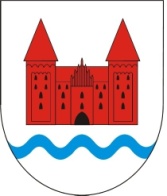 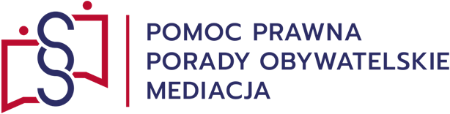 LISTA JEDNOSTEK NIEODPŁATNEGO PORADNICTWA W POWIECIE NIDZICKIMLista jednostek nieodpłatnego poradnictwa, którą zgodnie z art. 8a ust. 1 ustawy z dnia 5 sierpnia 2015 r. o nieodpłatnej pomocy prawnej, nieodpłatnym poradnictwie obywatelskim oraz edukacji prawnej  sporządza i aktualizuje Starosta. Na poniższym wykazie ujęto dane jednostek nieodpłatnego poradnictwa na terenie powiatu nidzickiego, a także krajowe infolinie tematyczne i innych formach porad świadczonych za pośrednictwem komunikacji elektronicznej (patrz § 5 ust. 4 pkt 2 rozporządzenia), jako formy poradnictwa również łatwo dostępnego dla mieszkańców powiatu. Aktualne i rzeczywiste dane zostały podane jako ostatnie w danej kategorii tematycznej.CZĘŚĆ I: lista wg art. 8a ust 1 pkt 1:CZĘŚĆ II: NIEODPŁATNA POMOC PRAWNA i NIEODPŁATNE PORADNICTWO OBYWATELSKIE (wg art. 8a ust 1 pkt 2):ZAPISY na wizyty pod numerem telefonu: 575 136 077 lub elektronicznie https://np.ms.gov.pl/warmi%C5%84sko-mazurskie/nidzickiOsoby, które ze względu na niepełnosprawność ruchową nie są w stanie przybyć do punktu lub osoby doświadczające trudności w komunikowaniu się mogą otrzymać poradę przez telefon lub przez Internet. Bliższe informacje pod numerem podanym do zapisów. Pomoc przysługuje osobie uprawnionej, która nie jest w stanie ponieść kosztów odpłatnej pomocy prawnej, w tym osobie fizycznej prowadzącej jednoosobową działalność gospodarczą niezatrudniającą innych osób w ciągu ostatniego roku. Podstawą udzielania usługi jest oświadczenie złożone przed uzyskaniem porady. Marcin PalińskiStarosta Nidzicki Lp.Nazwa jednostkiAdres jednostki,wwwAdres jednostki,wwwZakres poradnictwaZakres poradnictwaRodzaj placówkiDni i godziny przyjęć interesantów Kryteria dostępu Informacja o sposobie dokonywania zgłoszeń*RODZINNERODZINNERODZINNERODZINNERODZINNERODZINNERODZINNERODZINNERODZINNERODZINNE  1.Powiatowe Centrum Pomocy Rodzinieul. 1 Maja 9c, 13-100 Nidzicawww.pcprnidzica.plul. 1 Maja 9c, 13-100 Nidzicawww.pcprnidzica.plPunkt konsultacyjny działający przy Powiatowym Centrum Pomocy Rodzinie w Nidzicy:- Poradnictwo prawne- Poradnictwo pedagogiczne- Poradnictwo psychologicznePunkt konsultacyjny działający przy Powiatowym Centrum Pomocy Rodzinie w Nidzicy:- Poradnictwo prawne- Poradnictwo pedagogiczne- Poradnictwo psychologicznePublicznaWtorek(zgodnie z harmonogramem umieszczonym na stronie PCPR w Nidzicy)w godz.15:30 – 17:30(z wyjątkiem okresu wakacyjnego)Z nieodpłatnej pomocy prawnej, pedagogicznej i psychologicznej mogą skorzystać mieszkańcy powiatu nidzickiego z problemami:- opiekuńczo-wychowawczymi- przemocą domową- uzależnieniamiOsobiście lub89 752-71-11kontakt@pcprnidzica.plPSYCHOLOGICZNEPSYCHOLOGICZNEPSYCHOLOGICZNEPSYCHOLOGICZNEPSYCHOLOGICZNEPSYCHOLOGICZNEPSYCHOLOGICZNEPSYCHOLOGICZNEPSYCHOLOGICZNEPSYCHOLOGICZNE2.Poradnia Psychologiczno- Pedagogicznaul.Wyborska 12,13-100 Nidzica, www.poradnia.powiatnidzicki.pl ul.Wyborska 12,13-100 Nidzica, www.poradnia.powiatnidzicki.pl Porady psychologiczne dla dzieci młodzieży, rodziców i nauczycieliPorady psychologiczne dla dzieci młodzieży, rodziców i nauczycieliPublicznaPoniedziałek- piątek 7:30-15:30Telefoniczny dyżur specjalistów poniedziałek – piątek 16:00–20:00 Dla mieszkańców Powiatu NidzickiegoOsobiście (89) 625 31 39 lub pore.nidzica@op.plTelefoniczny dyżur specjalistów 500 698 6993.Centrum wsparcia dla osób w stanie kryzysu psychicznego(zlecenie NFZ)Fundacja ITAKAskr. pocztowa 127
00-958 Warszawa 66. www.liniawsparcia.pl Fundacja ITAKAskr. pocztowa 127
00-958 Warszawa 66. www.liniawsparcia.pl Kryzysy psychiczne, stany depresyjne, myśli samobójczeKryzysy psychiczne, stany depresyjne, myśli samobójczePubliczna24  godz. przez7 dni w tygodniuDla osób  dorosłych będących w kryzysie psychicznym800 70 2222bezpłatna infoliniaporady@centrumwsparcia.plPEDAGOGICZNEPEDAGOGICZNEPEDAGOGICZNEPEDAGOGICZNEPEDAGOGICZNEPEDAGOGICZNEPEDAGOGICZNEPEDAGOGICZNEPEDAGOGICZNEPEDAGOGICZNE4.Poradnia Psychologiczno- Pedagogicznaul.Wyborska 1213-100 Nidzica ul.Wyborska 1213-100 Nidzica Porady psychologiczne dla dzieci młodzieży, rodziców i nauczycieliPorady psychologiczne dla dzieci młodzieży, rodziców i nauczycieliPublicznaPoniedziałek- piątek 7:30-15:30Telefoniczny dyżur specjalistów poniedziałek – piątek16:00–20:00Dla mieszkańców Powiatu NidzickiegoOsobiście (89) 625 31 39 lub pore.nidzica@op.plTelefoniczny dyżur specjalistów 500 698 699POMOC SPOŁECZNAPOMOC SPOŁECZNAPOMOC SPOŁECZNAPOMOC SPOŁECZNAPOMOC SPOŁECZNAPOMOC SPOŁECZNAPOMOC SPOŁECZNAPOMOC SPOŁECZNAPOMOC SPOŁECZNAPOMOC SPOŁECZNA  5.Powiatowe Centrum Pomocy Rodzinie ul. 1 Maja 9c, 13-100 Nidzicawww.pcprnidzica.plul. 1 Maja 9c, 13-100 Nidzicawww.pcprnidzica.plPunkt konsultacyjny działający przy Powiatowym Centrum Pomocy Rodzinie w Nidzicy:- Poradnictwo prawne- Poradnictwo pedagogiczne- Poradnictwo psychologicznePunkt konsultacyjny działający przy Powiatowym Centrum Pomocy Rodzinie w Nidzicy:- Poradnictwo prawne- Poradnictwo pedagogiczne- Poradnictwo psychologicznePublicznaWtorek(zgodnie z harmonogramem umieszczonym na stronie PCPR w Nidzicy)w godz.15:30 – 17:30(z wyjątkiem okresu wakacyjnego)Z nieodpłatnej pomocy prawnej, pedagogicznej i psychologicznej mogą skorzystać mieszkańcy powiatu nidzickiego z problemami:- opiekuńczo-wychowawczymi- przemocą domową- uzależnieniamiOsobiście lub89 752-71-11kontakt@pcprnidzica.pl6.Miejski Ośrodek Pomocy Społecznej w Nidzicyul. Kolejowa 5, 13-100 Nidzica www.mops.nidzica.plul. Kolejowa 5, 13-100 Nidzica www.mops.nidzica.plTerapia indywidualna i rodzinna, poradnictwo psychologiczne, poradnictwo pedagogiczne, poradnictwo socjalne, poradnictwo w  zakresie uzależnień i przeciwdziałania przemocy w rodzinieTerapia indywidualna i rodzinna, poradnictwo psychologiczne, poradnictwo pedagogiczne, poradnictwo socjalne, poradnictwo w  zakresie uzależnień i przeciwdziałania przemocy w rodziniePublicznaPn - Pt7.30-15.30Mieszkańcy Gminy NidzicaOsobiście lub89 625- 29-14mops@nidzica.pl7.Gminny Ośrodek Pomocy Społecznej w Janowieul. Przasnyska 51, 13-113 Janowowww.bip.gops.janowo.plul. Przasnyska 51, 13-113 Janowowww.bip.gops.janowo.plpraca socjalna z zakresu pomocy społecznej, poradnictwo z zakresu świadczeń rodzinnych, funduszu alimentacyjnego, świadczeń wychowawczych i  dobry start, pomoc psychologiczna, poradnictwo w sprawie przeciwdziałania przemocy w rodziniepraca socjalna z zakresu pomocy społecznej, poradnictwo z zakresu świadczeń rodzinnych, funduszu alimentacyjnego, świadczeń wychowawczych i  dobry start, pomoc psychologiczna, poradnictwo w sprawie przeciwdziałania przemocy w rodziniePublicznaPn - Pt7.15-15.15Dla wszystkich mieszkańców gminy JanowoOsobiście lub        89 626-40-91gops@janowo.pl8.Gminny Ośrodek Pomocy Społecznej w Kozłowieul. Nidzicka 31,13-124 Kozłowowww.kozłowo.plul. Nidzicka 31,13-124 Kozłowowww.kozłowo.plpraca socjalna z zakresu pomocy społecznej, poradnictwo z zakresu świadczeń rodzinnych, funduszu alimentacyjnego, świadczeń wychowawczych i  dobry start, pomoc psychologiczna, poradnictwo w sprawie przeciwdziałania przemocy w rodziniepraca socjalna z zakresu pomocy społecznej, poradnictwo z zakresu świadczeń rodzinnych, funduszu alimentacyjnego, świadczeń wychowawczych i  dobry start, pomoc psychologiczna, poradnictwo w sprawie przeciwdziałania przemocy w rodziniePublicznaPn - Pt7.30-15.30Dla wszystkich mieszkańców gminy KozłowoOsobiście lub89 626-70-35 oraz 89 626-70-75gops@kozlowo.pl9.Gminny Ośrodek Pomocy Społecznej w Janowcu Kościelnym13-111 Janowiec Kościelny 148 www.gops.janowieckoscielny.info13-111 Janowiec Kościelny 148 www.gops.janowieckoscielny.infopraca socjalna z zakresu pomocy społecznej, poradnictwo z zakresu świadczeń rodzinnych, funduszu alimentacyjnego, świadczeń wychowawczych i  dobry start, pomoc psychologiczna, poradnictwo w sprawie przeciwdziałania przemocy w rodziniepraca socjalna z zakresu pomocy społecznej, poradnictwo z zakresu świadczeń rodzinnych, funduszu alimentacyjnego, świadczeń wychowawczych i  dobry start, pomoc psychologiczna, poradnictwo w sprawie przeciwdziałania przemocy w rodziniePublicznaPn-Pt7.15-15.15Dla wszystkich mieszkańców gminy Janowiec KościelnyOsobiście lub89 626 20 65, 89 626 20 44gops@janowieckoscielny.infoROZWIĄZYWANIE PROBLEMÓW ALKOHOLOWYCH I INNYCH UZALEŻNIEŃROZWIĄZYWANIE PROBLEMÓW ALKOHOLOWYCH I INNYCH UZALEŻNIEŃROZWIĄZYWANIE PROBLEMÓW ALKOHOLOWYCH I INNYCH UZALEŻNIEŃROZWIĄZYWANIE PROBLEMÓW ALKOHOLOWYCH I INNYCH UZALEŻNIEŃROZWIĄZYWANIE PROBLEMÓW ALKOHOLOWYCH I INNYCH UZALEŻNIEŃROZWIĄZYWANIE PROBLEMÓW ALKOHOLOWYCH I INNYCH UZALEŻNIEŃROZWIĄZYWANIE PROBLEMÓW ALKOHOLOWYCH I INNYCH UZALEŻNIEŃROZWIĄZYWANIE PROBLEMÓW ALKOHOLOWYCH I INNYCH UZALEŻNIEŃROZWIĄZYWANIE PROBLEMÓW ALKOHOLOWYCH I INNYCH UZALEŻNIEŃROZWIĄZYWANIE PROBLEMÓW ALKOHOLOWYCH I INNYCH UZALEŻNIEŃ10.Gminna Komisja Rozwiązywania Problemów Alkoholowych w NidzicyNidzica, ul. Kolejowa 5,13-100 NidzicaNidzica, ul. Kolejowa 5,13-100 NidzicaPoradnictwo w  zakresie rozwiązywania problemów alkoholowychPoradnictwo w  zakresie rozwiązywania problemów alkoholowychPublicznaPn –Pt7.30-15.30Mieszkańcy Gminy NidzicaOsobiście lub 89 625- 29-14mops@nidzica.pl11.Gminna Komisja Rozwiązywania Problemów Alkoholowych w Kozłowie Kozłowo, ul. Mazurska 3,13-124 KozłowoKozłowo, ul. Mazurska 3,13-124 KozłowoPoradnictwo w sprawie rozwiązywania problemów alkoholowych i innych uzależnieńPoradnictwo w sprawie rozwiązywania problemów alkoholowych i innych uzależnieńPublicznaPn – Pt   7.30-15.30Dla wszystkich mieszkańców gminy KozłowoOsobiście lub telefonicznie 89-625-08-1612.Gminna Komisja Rozwiązywania Problemów Alkoholowych w Janowcu Kościelnym13-111 Janowiec Kościelny 6213-111 Janowiec Kościelny 62- wsparcie psychologiczno-terapeutyczne- wparcie dla rodzin i osób uzależnionych i współuzależnionych- wsparcie psychologiczno-terapeutyczne- wparcie dla rodzin i osób uzależnionych i współuzależnionychPublicznaPn – Pt7.15-15.15Dla wszystkich mieszkańców gminy Janowiec KościelnyOsobiście lub89 626-20-5813.Gminna Komisja Rozwiązywania Problemów Alkoholowych
 w Janowieul. Przasnyska 51,
13-113 Janowoul. Przasnyska 51,
13-113 JanowoPoradnictwo w  zakresie rozwiązywania problemów AlkoholowychPoradnictwo w  zakresie rozwiązywania problemów AlkoholowychPublicznaPn – Pt
7.15-15.15Dla wszystkich mieszkańców
gminy JanowoOsobiście lub 
 tel. 89 626- 40-91
gops@janowo.pl14.Poradnia Terapii Uzależnień i WspółuzależnieniaNidzica ul. Warszawska 1013-100 Nidzicawww.osrodek-dzialdowo.plNidzica ul. Warszawska 1013-100 Nidzicawww.osrodek-dzialdowo.pl- wsparcie psychologiczno-terapeutyczne- wparcie dla rodzin i osób uzależnionych i współuzależnionych- wsparcie psychologiczno-terapeutyczne- wparcie dla rodzin i osób uzależnionych i współuzależnionychPublicznaPn- Pt8.00-19.00Mieszkańcy Powiatu NidzickiegoOsobiściePRZECIWDZIAŁANIE PRZEMOCY DOMOWEJPRZECIWDZIAŁANIE PRZEMOCY DOMOWEJPRZECIWDZIAŁANIE PRZEMOCY DOMOWEJPRZECIWDZIAŁANIE PRZEMOCY DOMOWEJPRZECIWDZIAŁANIE PRZEMOCY DOMOWEJPRZECIWDZIAŁANIE PRZEMOCY DOMOWEJPRZECIWDZIAŁANIE PRZEMOCY DOMOWEJPRZECIWDZIAŁANIE PRZEMOCY DOMOWEJPRZECIWDZIAŁANIE PRZEMOCY DOMOWEJPRZECIWDZIAŁANIE PRZEMOCY DOMOWEJ15.Gminny Zespół Interdyscyplinarny działający przy GOPS w KozłowieKozłowo, ul. Nidzicka 31,13-124 KozłowoKozłowo, ul. Nidzicka 31,13-124 Kozłowoporadnictwo w sprawie przeciwdziałania przemocy w rodzinieporadnictwo w sprawie przeciwdziałania przemocy w rodziniePublicznaPn - Pt   7.30-15.30Dla wszystkich mieszkańców gminy KozłowoOsobiście lub telefonicznie  89 626-70-3589 626-08-3916.Gminny Zespół ds. przeciwdziałania przemocy w rodzinie w Janowcu Kościelnym13-111 Janowiec Kościelny 14813-111 Janowiec Kościelny 148-diagnozowanie problemów przemocy w rodzinie-podejmowanie działań w środowisku zagrożonym przemocą mających na celu przeciwdziałanie temu zjawisku-diagnozowanie problemów przemocy w rodzinie-podejmowanie działań w środowisku zagrożonym przemocą mających na celu przeciwdziałanie temu zjawiskuPublicznaPn - Pt7.15-15.15Dla wszystkich mieszkańców gminy Janowiec KościelnyOsobiście lub89 626-20-65gops@janowieckoscielny.info17.Gminny Zespół Interdyscyplinarny w Janowieul. Przasnyska 51,
13-113 Janowoul. Przasnyska 51,
13-113 JanowoPoradnictwo w  sprawie przeciwdziałania przemocy w rodzinie Poradnictwo w  sprawie przeciwdziałania przemocy w rodzinie PublicznaPn - Pt7.15-15.15Dla wszystkich mieszkańców
gminy JanowoOsobiście lub 
 tel. 89 626-40-91
gops@janowo.pl18.Ogólnopolskie Pogotowie dla Ofiar Przemocy w Rodzinie „Niebieska linia”https://www.niebieskalinia.pl/https://www.niebieskalinia.pl/- wsparcie- pomoc psychologiczna,- informacja o najbliższym miejscu pomocy w problemach przemocy domowej- wsparcie- pomoc psychologiczna,- informacja o najbliższym miejscu pomocy w problemach przemocy domowejPubliczna7 dni w tygodniu wgodz. 08.00–20.00Dla osób doświadczających  przemocy domowejPod numerem22 668 70 00poradnia@niebieskalinia.pl 19.Zespół interdyscyplinarny  działający przy MOPS w Nidzicyul. Kolejowa 513-100 Nidzicaul. Kolejowa 513-100 Nidzica- udzielanie kompleksowej pomocy rodzinom dotkniętym przemocą domową- udzielanie kompleksowej pomocy rodzinom dotkniętym przemocą domowąPublicznaPn – Pt 7:30 – 15:30Mieszkańcy Gminy NidzicaOsobiście lub telefonicznie 89 625 29 14INTERWENCJA KRYZYSOWAINTERWENCJA KRYZYSOWAINTERWENCJA KRYZYSOWAINTERWENCJA KRYZYSOWAINTERWENCJA KRYZYSOWAINTERWENCJA KRYZYSOWAINTERWENCJA KRYZYSOWAINTERWENCJA KRYZYSOWAINTERWENCJA KRYZYSOWAINTERWENCJA KRYZYSOWA20.Centralne Zarządzanie KryzysoweRządowe Centrum Bezpieczeństwa, al. Ujazdowskie 5, 00-583 Warszawa, http://rcb.gov.pl/zarzadzanie-kryzysowe/Rządowe Centrum Bezpieczeństwa, al. Ujazdowskie 5, 00-583 Warszawa, http://rcb.gov.pl/zarzadzanie-kryzysowe/Monitorowanie bezpieczeństwaMonitorowanie bezpieczeństwaPubliczna24 godziny na dobę przez 7 dni w tygodniuŚwiadek zagrożenia kryzysowego. Osoba poszukująca informacji na temat zarządzania kryzysowego.Pod numerem(+48 47) 721 69 00(+48 47) 721 69 01(+48 47) 721 69 02(+48 47) 721 69 03(+48) 785 700 177dyzurny@rcb.gov.pl 21.Powiatowe Centrum Zarządzania Kryzysowego w Nidzicywww.powiatnidzicki.pl www.powiatnidzicki.pl Monitorowanie bezpieczeństwa na terenie powiatu nidzickiego Monitorowanie bezpieczeństwa na terenie powiatu nidzickiego Publiczna24 godziny przez 7 dni w tygodniu Świadek zagrożenia kryzysowego na terenie powiatu nidzickiego. Pod numerem608 658 925DLA OSÓB BEZROBOTNYCHDLA OSÓB BEZROBOTNYCHDLA OSÓB BEZROBOTNYCHDLA OSÓB BEZROBOTNYCHDLA OSÓB BEZROBOTNYCHDLA OSÓB BEZROBOTNYCHDLA OSÓB BEZROBOTNYCHDLA OSÓB BEZROBOTNYCHDLA OSÓB BEZROBOTNYCHDLA OSÓB BEZROBOTNYCH22.Powiatowy Urząd Pracy w NidzicyNidzica, ul. Traugutta 23,13-100 Nidzicawww.nidzica.praca.gov.plNidzica, ul. Traugutta 23,13-100 Nidzicawww.nidzica.praca.gov.plZadania z zakresu ustawy z dnia 20.04.2004 r. o promocji zatrudnienia i instytucjach rynku pracyZadania z zakresu ustawy z dnia 20.04.2004 r. o promocji zatrudnienia i instytucjach rynku pracyPublicznaPn- Pt8.00-14.00Osoby bezrobotne 
i poszukujące pracy, pracodawcy, przedsiębiorcy współpracujący 
z Powiatowym Urzędem Pracy w NidzicyOsobiście lub089 625 01 30olni@up.gov.pl23.Infolinia Urzędów Pracy - Zielona InfoliniaPod tym numerem udzielane są informacje o usługach urzędów pracy.Pod tym numerem udzielane są informacje o usługach urzędów pracy.PublicznaPn.- pt. 08.00-18.00Mogą korzystać:- zarejestrowani  -poszukujący pracy- pracodawcy 19 524(z Polski)+48 22 19524(z zagranicy)Koszt zgodnie z taryfą operatora.biuro@zielonalinia.gov.plDLA OSÓB POKRZYWDZONYCH PRZESTĘPSTWEMDLA OSÓB POKRZYWDZONYCH PRZESTĘPSTWEMDLA OSÓB POKRZYWDZONYCH PRZESTĘPSTWEMDLA OSÓB POKRZYWDZONYCH PRZESTĘPSTWEMDLA OSÓB POKRZYWDZONYCH PRZESTĘPSTWEMDLA OSÓB POKRZYWDZONYCH PRZESTĘPSTWEMDLA OSÓB POKRZYWDZONYCH PRZESTĘPSTWEMDLA OSÓB POKRZYWDZONYCH PRZESTĘPSTWEMDLA OSÓB POKRZYWDZONYCH PRZESTĘPSTWEMDLA OSÓB POKRZYWDZONYCH PRZESTĘPSTWEM24.Warmińsko Mazurskie Stowarzyszenie Pomocy Pokrzywdzonym i pomocy prawnejWarmińsko Mazurskie Stowarzyszenie Pomocy Pokrzywdzonym i pomocy prawnej ul. Kolejowa 5, 13-100 Nidzica, Lokal na II piętrze www.sapereaude.pl ul. Kolejowa 5, 13-100 Nidzica, Lokal na II piętrze www.sapereaude.plWsparcie informacyjne, psychologiczne,prawne i finansowe PublicznaPoniedziałek         8.00-13.00Czwartek   14.00-19.00
Każda osoba uznana za osobę pokrzywdzoną przestępstwem i osoby jej najbliższe, którym nie udzielono pomocy w tym samym zakresie 
z innych źródełTel. 720 703 277 nidzica@pomocsapereaude.pl25.Elbląskie Centrum Mediacji i Aktywizacji Społecznej (lokalny punkt)Elbląskie Centrum Mediacji i Aktywizacji Społecznej (lokalny punkt)ul. Chopina 4, 13-200 Działdowo www.pokrzywdzeni.gov.plul. Chopina 4, 13-200 Działdowo www.pokrzywdzeni.gov.plWsparcie informacyjne, psychologiczne,prawne i finansowe PublicznaPoniedziałek 13.00-20.00
Wtorek 8.00-15.00
Środa 8.00-15.00
Czwartek 8.00-15.00
Piątek 8.00-15.00
Sobota 8.00-12.00Każda osoba uznana za osobę pokrzywdzoną przestępstwem i osoby jej najbliższe, którym nie udzielono pomocy w tym samym zakresie 
z innych źródełTEL. 662 171 076 dyżur całodobowy 7 dni w tygodniuPRAWO KONSUMENCKIEPRAWO KONSUMENCKIEPRAWO KONSUMENCKIEPRAWO KONSUMENCKIEPRAWO KONSUMENCKIEPRAWO KONSUMENCKIEPRAWO KONSUMENCKIEPRAWO KONSUMENCKIEPRAWO KONSUMENCKIEPRAWO KONSUMENCKIE26.Powiatowy Rzecznik  KonsumentówNidzica, ul. Traugutta 23 13-100 Nidzica, Pok. 38, II piętro www.bip.powiatnidzicki.pl/Powiatowy_Rzecznik_KonsumentówNidzica, ul. Traugutta 23 13-100 Nidzica, Pok. 38, II piętro www.bip.powiatnidzicki.pl/Powiatowy_Rzecznik_Konsumentówzapewnienie konsumentom bezpłatnego poradnictwa konsumenckiego i informacji prawnej w zakresie ochrony konsumentów; występowanie do przedsiębiorców w sprawach ochrony interesów i praw konsumentów; udzielanie konsumentom pomocy przy dochodzeniu roszczeń na drodze sądowejzapewnienie konsumentom bezpłatnego poradnictwa konsumenckiego i informacji prawnej w zakresie ochrony konsumentów; występowanie do przedsiębiorców w sprawach ochrony interesów i praw konsumentów; udzielanie konsumentom pomocy przy dochodzeniu roszczeń na drodze sądowejPubliczna Środa 8.00- 10.30Piątek 8.00 – 15.30Dla wszystkich mieszkańców powiatu nidzickiegoOsobiście lub089 625 82 09rzecznik_konsumentow@powiatnidzicki.pl 27.Urząd Ochrony Konkurencji i KonsumentówPl. Powstańców Warszawy 100-950 Warszawahttps://www.uokik.gov.pl/Pl. Powstańców Warszawy 100-950 Warszawahttps://www.uokik.gov.pl/Prawo konsumenckieOchrona praw konsumenckichPrawo konsumenckieOchrona praw konsumenckichPublicznaPn.- pt.08.00-18.00Każdy polski obywatel Infolinia konsumencka (prowadzona przez Federację Konsumentów)801 440 220 22 290 89 16porady@dlakonsumentow.plPRAWA PACJENTAPRAWA PACJENTAPRAWA PACJENTAPRAWA PACJENTAPRAWA PACJENTAPRAWA PACJENTAPRAWA PACJENTAPRAWA PACJENTAPRAWA PACJENTAPRAWA PACJENTA28.Rzecznik Praw Pacjentaul. Młynarska 46,
01-171 Warszawawww.rpp.gov.pl ul. Młynarska 46,
01-171 Warszawawww.rpp.gov.pl Prowadzenie postępowań w sprawach praktyk naruszających zbiorowe prawa pacjentów;prowadzenie postępowań w trybie art. 50-53;zapewnienia pacjentom przestrzegania ich praw, w szczególności z ministrem właściwym do spraw zdrowia;analiza skarg pacjentów w celu określenia zagrożeń i obszarów w systemie ochrony zdrowia wymagających naprawy;Prowadzenie postępowań w sprawach praktyk naruszających zbiorowe prawa pacjentów;prowadzenie postępowań w trybie art. 50-53;zapewnienia pacjentom przestrzegania ich praw, w szczególności z ministrem właściwym do spraw zdrowia;analiza skarg pacjentów w celu określenia zagrożeń i obszarów w systemie ochrony zdrowia wymagających naprawy;PublicznaDni robocze Godz. 8.00 – 18.00 Każdy polski obywatelInfolinia 800 190 59029.Narodowy Fundusz Zdrowia- Centralaul. Rakowiecka 26/30
02-528 Warszawahttp://www.nfz.gov.pl ul. Rakowiecka 26/30
02-528 Warszawahttp://www.nfz.gov.pl Uprawnienia ubezpieczenia zdrowotnego:- prawa pacjenta-leczenie w kraju i poza granicami -kolejki do świadczeńUprawnienia ubezpieczenia zdrowotnego:- prawa pacjenta-leczenie w kraju i poza granicami -kolejki do świadczeńPublicznaPn.- pt. 08.00-16.00Każda osoba objęta ubezpieczeniem lub zainteresowana ubezpieczeniem zdrowotnymInfolinia 800 190 590 KancelariaElektroniczna@nfz.gov.pl Numer dla osób dzwoniących z zagranicy:
(+48) 22 125 66 0030.Rzecznik Praw Osób Niepełnosprawnychul. Żurawia 4 A,
00- 503 WarszawaKORESPONDENCJANowogrodzka 1/3/5,
00-513 Warszawa http://www.niepelnosprawni.gov.pl ul. Żurawia 4 A,
00- 503 WarszawaKORESPONDENCJANowogrodzka 1/3/5,
00-513 Warszawa http://www.niepelnosprawni.gov.pl Ochrona praw osób niepełnosprawnychOchrona praw osób niepełnosprawnychPublicznaPn.-pt.08.00-17.00Z porad mogą korzystać osoby niepełnosprawne, ich rodziny oraz organizacje działające na rzecz osób niepełnosprawnych801 801 015(22) 461 60 00sekretariat.bon@mrpips.gov.pl31.Rzecznik Praw Dziecka – dziecięcy telefon zaufania Biuro RPDul. Przemysłowa 30/3200-450 Warszawahttps://brpd.gov.pl Biuro RPDul. Przemysłowa 30/3200-450 Warszawahttps://brpd.gov.pl Ochrona praw dzieckaOchrona praw dzieckaPublicznaTelefon zaufania czynny całą dobę, 7 dni w tygodniu  Sprawy przemocy,  relacji rówieśniczych, szkolnych i rodzinnych.Może dzwonić każdy, kto doświadcza problemu lub jest świadkiem.800 12 12 12 tel.: (22) 583 66 00 .fax.: (22) 583 66 96.rpd@brpd.gov.plPRAWO UBEZPIECZEŃ SPOŁECZNYCHPRAWO UBEZPIECZEŃ SPOŁECZNYCHPRAWO UBEZPIECZEŃ SPOŁECZNYCHPRAWO UBEZPIECZEŃ SPOŁECZNYCHPRAWO UBEZPIECZEŃ SPOŁECZNYCHPRAWO UBEZPIECZEŃ SPOŁECZNYCHPRAWO UBEZPIECZEŃ SPOŁECZNYCHPRAWO UBEZPIECZEŃ SPOŁECZNYCHPRAWO UBEZPIECZEŃ SPOŁECZNYCHPRAWO UBEZPIECZEŃ SPOŁECZNYCH32.Centrum Obsługi TelefonicznejZakładu Ubezpieczeń Społecznychhttp://www.zus.pl/o-zus/kontakt/centrum-obslugi-telefonicznej-cot- http://www.zus.pl/o-zus/kontakt/centrum-obslugi-telefonicznej-cot- Zakres informacji:- pomoc techniczna- składki- renty- emeryturyZakres informacji:- pomoc techniczna- składki- renty- emeryturyPublicznaPn. – pt.07.00 – 18.00Adresaci porad:- ubezpieczeni- płatnicy- lekarze(22) 560 16 00 Nr centrali :(22) 667 10 00.cot@zus.plPRAWO PRACYPRAWO PRACYPRAWO PRACYPRAWO PRACYPRAWO PRACYPRAWO PRACYPRAWO PRACYPRAWO PRACYPRAWO PRACYPRAWO PRACY33.Okręgowa Inspekcja PracyW OlsztynieUl. Kopernika 29, 10-512 Olsztynwww.olsztyn.pip.gov.pl Ul. Kopernika 29, 10-512 Olsztynwww.olsztyn.pip.gov.pl Porady z zakresu prawa pracy.Porady z zakresu prawa pracy.PublicznaPn 11:00 – 17:00 Wt-Pt 8:00 – 11:00  Każdy polski obywatelOsobiście, pok. Nr  1 34.Centrum PoradnictwaPaństwowej Inspekcji Pracy (PIP)Główny Inspektorat Pracy
ul. Barska 28/30, 02-315 Warszawa.www.bip.pip.gov.plGłówny Inspektorat Pracy
ul. Barska 28/30, 02-315 Warszawa.www.bip.pip.gov.plPorady z zakresu prawa pracy.Porady z zakresu prawa pracy.PublicznaKażdy polski obywatel801 002 006 (dla tel. stacjon. ) 459 599 000 (dla tel. kom.) 22 391 83 60 (dla obywateli Ukrainy zatrudnionych na terenie RP) Koszt połączenia zgodnie z taryfą operatora. Uwaga!!! naliczane są koszty za czas oczekiwania na połączenie.  kancelaria@gip.pip.gov.plPRAWO PODATKOWEPRAWO PODATKOWEPRAWO PODATKOWEPRAWO PODATKOWEPRAWO PODATKOWEPRAWO PODATKOWEPRAWO PODATKOWEPRAWO PODATKOWEPRAWO PODATKOWEPRAWO PODATKOWE35.Krajowa Informacja Skarbowa -  - Informacje podatkowe dot. PIT, CIT, VAT, podatki lokalne, akcyza etc. Informacje podatkowe dot. PIT, CIT, VAT, podatki lokalne, akcyza etc. Publicznapn.- pt.08.00-18.00Z porad może  skorzystać każdy podatnik801 055 055 z tel. stacjonarnych.(22) 330 03 30 z tel. komórkowych.+ 48 (22)33 00 330 (z tel. zagranicznych)DLA OSÓB BĘDĄCYCH W SPORZE Z PODMIOTAMI RYNKU FINANSOWEGODLA OSÓB BĘDĄCYCH W SPORZE Z PODMIOTAMI RYNKU FINANSOWEGODLA OSÓB BĘDĄCYCH W SPORZE Z PODMIOTAMI RYNKU FINANSOWEGODLA OSÓB BĘDĄCYCH W SPORZE Z PODMIOTAMI RYNKU FINANSOWEGODLA OSÓB BĘDĄCYCH W SPORZE Z PODMIOTAMI RYNKU FINANSOWEGODLA OSÓB BĘDĄCYCH W SPORZE Z PODMIOTAMI RYNKU FINANSOWEGODLA OSÓB BĘDĄCYCH W SPORZE Z PODMIOTAMI RYNKU FINANSOWEGODLA OSÓB BĘDĄCYCH W SPORZE Z PODMIOTAMI RYNKU FINANSOWEGODLA OSÓB BĘDĄCYCH W SPORZE Z PODMIOTAMI RYNKU FINANSOWEGODLA OSÓB BĘDĄCYCH W SPORZE Z PODMIOTAMI RYNKU FINANSOWEGO36.Rzecznik Finansowy(Ubezpieczonych)Biuro Rzecznika FinansowegoAl. Jerozolimskie 87,02-001 Warszawa.Biuro Rzecznika FinansowegoAl. Jerozolimskie 87,02-001 Warszawa.Prawa ubezpieczonychPrawa ubezpieczonychPublicznapn.-pt.godz. 08.00-18.00pn.-pt.godz.11.00-15.00pn.-pt.godz. 08.00-16.00Osoby ubezpieczone i w sporze dotyczącym ubezpieczeńPorady e-mail: porady@rf.gov.pl(czas oczekiwania na odpowiedz e-mailową ok.2 tygodni)biuro@rf.gov.plUbezpieczenia gospodarcze w godz. 9.00-14.00 (22) 333 73 28,Ubezpieczenia Społeczne, OFE ZUS, IKE, członkowie Pracowniczych Programów Emerytalnych w godz. 12.00 – 14.00, tel. 508 810 370Problemy z bankami i na rynku kapitałowym w godz. 8.00-16.00 (22) 333 73 25 ; https://rf.gov.pl/kontaktINNEINNEINNEINNEINNEINNEINNEINNEINNEINNE37.WWW. OBYWATEL.GOV.PL WWW. OBYWATEL.GOV.PL WWW. OBYWATEL.GOV.PL WWW. OBYWATEL.GOV.PL WWW. OBYWATEL.GOV.PL WWW. OBYWATEL.GOV.PL Informacje i usługi przyjazne obywatelom portal Ministerstwa CyfryzacjiInformacje i usługi przyjazne obywatelom portal Ministerstwa CyfryzacjiInformacje i usługi przyjazne obywatelom portal Ministerstwa Cyfryzacji38.Rzecznik Praw Obywatelskich Al. Solidarności 77,00-090 Warszawa https://www.rpo.gov.plAl. Solidarności 77,00-090 Warszawa https://www.rpo.gov.plOchrona praw obywatelskichOchrona praw obywatelskichPublicznapn.godz. 10.00-18.00wt.- pt.godz. 08.00-16.00Może zgłosić się każdy, kto uważa, że jego prawa są naruszone800 676 676biurorzecznika@brpo.gov.plNIEODPŁATNA POMOC PRAWNANIEODPŁATNA POMOC PRAWNANIEODPŁATNA POMOC PRAWNANIEODPŁATNA POMOC PRAWNANIEODPŁATNA POMOC PRAWNANIEODPŁATNA POMOC PRAWNANIEODPŁATNA POMOC PRAWNANIEODPŁATNA POMOC PRAWNAPROWADZĄCYADRESYDYŻURÓWDNI i GODZINYSPECJALIZACJA(o ile określono)lokal dogodny dla osób na wózkach inwalidzkichDANE KONTAKTOWEWWW38.Punkt Obsługiwany przez adwokatów i radców prawnychul. Kolejowa 513-100 Nidzica(budynek MOPS)Poniedziałek – piątek godz. 9.00-13.00Brak specjalizacjitakINFORMACJE i ZAPISY: pon -pt w godz. 7.30-15.30 pod nr 575 136 077 www.powiatnidzicki/darmowapomocprawna.pl39.Punkt obsługiwany przez Fundację Togatus Pro Bono z siedzibą w Olsztynieul. Mazurska 313-124 Kozłowo(Urząd Gminy)Poniedziałek  14.00-18.00Brak specjalizacjitakINFORMACJE i ZAPISY: pon -pt w godz. 7.30-15.30 pod nr 575 136 077www.powiatnidzicki/nieodplatnapomocprawna.pl39.Punkt obsługiwany przez Fundację Togatus Pro Bono z siedzibą w OlsztynieJanowiec Kościelny 62(Urząd Gminy)Wtorek 11.00-15.00Środa  9.00 – 13.00Brak specjalizacjitakINFORMACJE i ZAPISY: pon -pt w godz. 7.30-15.30 pod nr 575 136 077www.powiatnidzicki/nieodplatnapomocprawna.pl39.Punkt obsługiwany przez Fundację Togatus Pro Bono z siedzibą w OlsztynieJanowo ul. Przasnyska 60 (Budynek po byłym Ośrodku Zdrowia) Piątek 9.00-13.00Brak specjalizacjitakINFORMACJE i ZAPISY: pon -pt w godz. 7.30-15.30 pod nr 575 136 077www.powiatnidzicki/nieodplatnapomocprawna.plNIEODPŁATNE PORADNICTWO OBYWATELSKIENIEODPŁATNE PORADNICTWO OBYWATELSKIENIEODPŁATNE PORADNICTWO OBYWATELSKIENIEODPŁATNE PORADNICTWO OBYWATELSKIENIEODPŁATNE PORADNICTWO OBYWATELSKIENIEODPŁATNE PORADNICTWO OBYWATELSKIENIEODPŁATNE PORADNICTWO OBYWATELSKIENIEODPŁATNE PORADNICTWO OBYWATELSKIE40.Punkt obsługiwany przez Fundację Togatus Pro Bono z siedzibą w Olsztynieul. Mazurska 313-124 Kozłowo(Urząd Gminy)Czwartek 14.00-18.00Brak specjalizacjitakINFORMACJE i ZAPISY: pon -pt w godz. 7.30-15.30 pod nr 575 136 077 www.powiatnidzicki/nieodplatnapomocprawna.pl